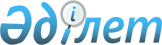 О внесении изменений в постановление Правительства Республики Казахстан от 29 ноября 2010 года № 1264 "О создании Межведомственной комиссии по вопросам осуществления приоритетного права государства"
					
			Утративший силу
			
			
		
					Постановление Правительства Республики Казахстан от 29 августа 2014 года № 958. Утратило силу постановлением Правительства Республики Казахстан от 29 декабря 2016 года № 901.

      Сноска. Утратило силу постановлением Правительства РК от 29.12.2016 № 901 (вводится в действие со дня его первого официального опубликования).      Правительство Республики Казахстан ПОСТАНОВЛЯЕТ:



      1. Внести в постановление Правительства Республики Казахстан от 29 ноября 2010 года № 1264 «О создании Межведомственной комиссии по вопросам осуществления приоритетного права государства» следующие изменения:



      1) приложение 1 к указанному постановлению изложить в новой редакции согласно приложению к настоящему постановлению;



      2) в Положении о Межведомственной комиссии по вопросам осуществления приоритетного права государства, утвержденном указанным постановлением:



      пункт 10 изложить в следующей редакции:

      «10. Функции рабочего органа Комиссии осуществляют следующие компетентные органы:

      1) Министерство по инвестициям и развитию Республики Казахстан в части твердых полезных ископаемых, за исключением угля и урана;

      2) Министерство энергетики Республики Казахстан в части углеводородного сырья, угля и урана.».



      2. Настоящее постановление вводится в действие со дня его подписания.      Премьер-Министр

      Республики Казахстан                       К. Масимов

Приложение         

к постановлению Правительства 

Республики Казахстан    

от 29 августа 2014 года № 958Приложение 1       

к постановлению Правительства

Республики Казахстан   

от 29 ноября 2010 года № 1264 Состав

Межведомственной комиссии по вопросам осуществления

приоритетного права государства      1. По вопросам твердых полезных ископаемых, за исключением угля и урана:

      Министр по инвестициям и развитию Республики Казахстан, председатель

      вице-министр по инвестициям и развитию Республики Казахстан, заместитель председателя

      директор Департамента недропользования Министерства по инвестициям и развитию Республики Казахстан, секретарь

      начальник Департамента экономической безопасности Комитета национальной безопасности Республики Казахстан (по согласованию) 

      ответственный секретарь Министерства юстиции Республики Казахстан

      вице-министр финансов Республики Казахстан

      вице-министр национальной экономики Республики Казахстан

      заместитель заведующего Отделом индустриально-инновационного развития Канцелярии Премьер-Министра Республики Казахстан

      управляющий директор акционерного общества «Фонд национального благосостояния «Самрук-Казына» (по согласованию).

      2. По вопросам углеводородного сырья, угля и урана:

      Министр энергетики Республики Казахстан, председатель

      первый вице-министр энергетики Республики Казахстан, заместитель председателя

      директор Департамента контрактов на недропользование и соглашений о разделе продукции Министерства энергетики Республики Казахстан, секретарь

      начальник Департамента экономической безопасности Комитета национальной безопасности Республики Казахстан (по согласованию)

      ответственный секретарь Министерства юстиции Республики Казахстан

      вице-министр финансов Республики Казахстан 

      вице-министр национальной экономики Республики Казахстан

      заместитель заведующего Отделом индустриально-инновационного развития Канцелярии Премьер-Министра Республики Казахстан.
					© 2012. РГП на ПХВ «Институт законодательства и правовой информации Республики Казахстан» Министерства юстиции Республики Казахстан
				